KOSHA, KRIYA, YOGA:UNLEASHING THE SCIENCE OF SOUL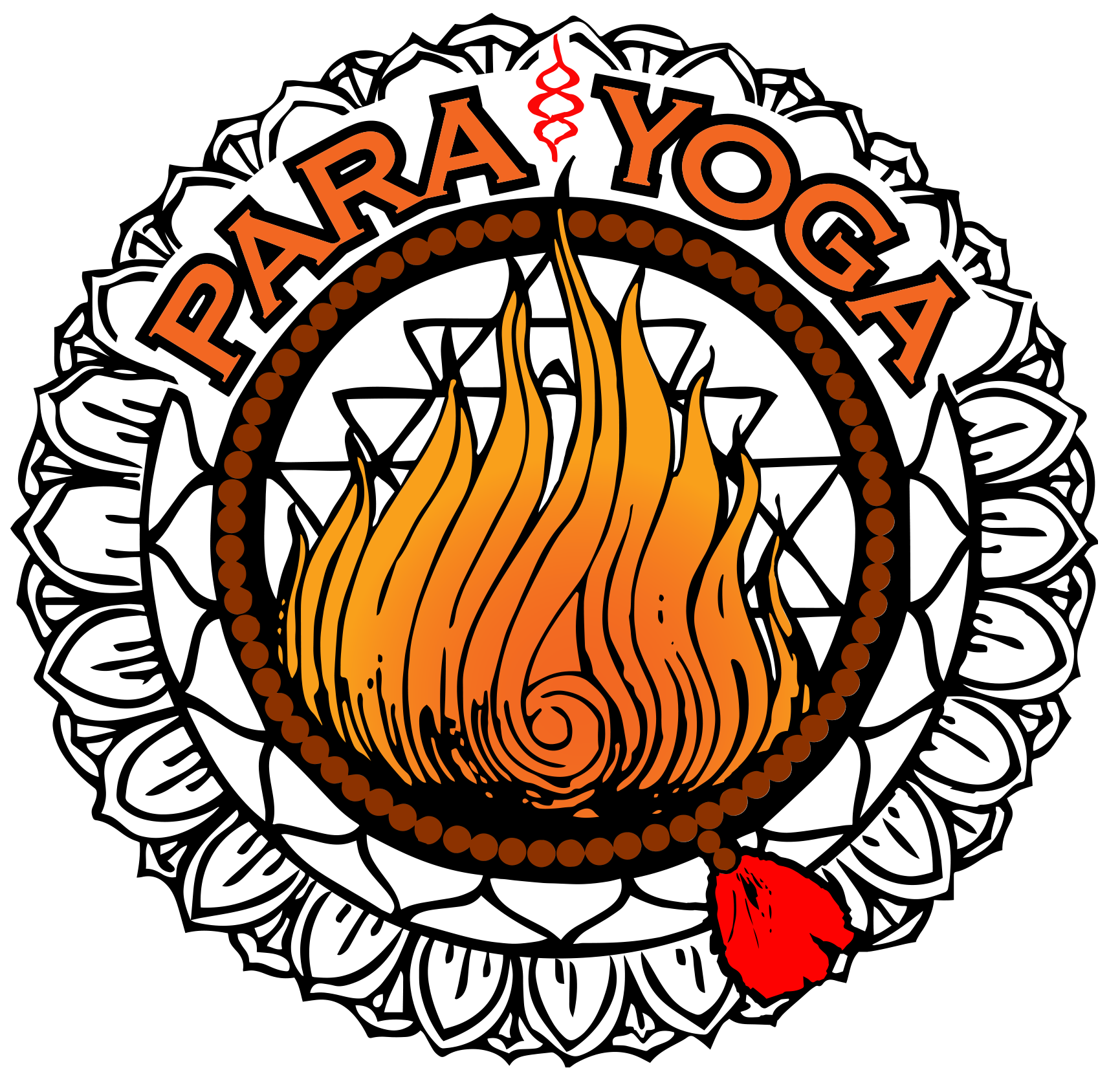 A PARAYOGA MASTER TRAINING BYROD STRYKER